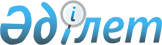 О дополнительном регламентировании порядка проведения мирных собраний, митингов, шествий, пикетов и демонстраций на территории города Каражал
					
			Утративший силу
			
			
		
					Решение II сессии Каражалского городского маслихата Карагандинской области от 11 мая 2016 года № 20. Зарегистрировано Департаментом юстиции Карагандинской области 3 июня 2016 года № 3841. Утратило силу решением Каражалского городского маслихата Карагандинской области от 29 июля 2020 года № 420
      Сноска. Утратило силу решением Каражалского городского маслихата Карагандинской области от 29.07.2020 № 420 (вводится в действие по истечении десяти календарных дней со дня его первого официального опубликования).

      В соответствии с Законами Республики Казахстан от 23 января 2001 года "О местном государственном управлении и самоуправлении в Республике Казахстан" и от 17 марта 1995 года "О порядке организации и проведения мирных собраний, митингов, шествий, пикетов и демонстраций в Республике Казахстан", городской маслихат РЕШИЛ:

      1. Дополнительно регламентировать согласно прилагаемому порядку проведение мирных собраний, митингов, шествий, пикетов и демонстрации на территории города Каражал.

      2. Признать утратившим силу решение ХХХ сессии Каражалского городского маслихата от 24 июня 2014 года № 242 "О дополнительном регламентировании порядка проведения мирных собраний, митингов, шествий, пикетов и демонстраций" (зарегистрировано в Реестре государственной регистрации нормативных правовых актов за номером 2702, опубликовано в газете "Қазыналы өңір" от 9 августа 2014 года № 33 (705), в информационно-правовой системе "Әділет" 13 августа 2014 года).

      3. Настоящее решение вводится в действие по истечении десяти календарных дней после дня его первого официального опубликования. Дополнительное регламентирование порядка проведения мирных собраний, митингов, шествий, пикетов и демонстраций на территории города Каражал
      1. Настоящее дополнительное регламентирование порядка проведения мирных собраний, митингов, шествий, пикетов и демонстраций на территории города Каражал (далее – Порядок) разработан в соответствии со статьей 10 закона Республики Казахстан от 17 марта 1995 года "О порядке организации и проведения мирных собраний, митингов, шествий, пикетов и демонстраций в Республике Казахстан" и дополнительно регламентирует порядок проведения мирных собраний, митингов, шествий, пикетов и демонстраций на территории города Каражал.

      2. Места проведения мирных собраний и митингов на территории города Каражал:

      1) город Каражал, центральная городская площадь по улице Абая;

      2) город Каражал, запасное футбольное поле возле стадиона "Горняк" по улице Битабара;

      3) поселок Жайрем, площадь перед зданием коммунального государственного казенного предприятия "Культурно-досуговый центр поселка Жайрем" по улице Абая;

      4) поселок Жайрем, площадь возле конечной остановки по улице Шинтуринова.

      3. Маршруты для проведения шествий и демонстраций на территории города Каражал:

      1) город Каражал, от пересечения улиц Абая и Горняков до торгового дома "Арай";

      2) поселок Жайрем, от пересечения улиц Абая и Металлургов до площади перед коммунальным государственным казенным предприятием "Культурно-досуговый центр поселка Жайрем".

      4. Городской акимат в целях обеспечения прав и свобод других лиц, общественной безопасности, а также нормального функционирования транспорта, объектов инфраструктуры, сохранности зеленых насаждений и малых архитектурных форм при необходимости предлагает обратившимся с заявлением иное время, место и маршрут проведения мероприятия. 

      5. Заявление о проведении собрания, митинга, шествия, пикета или демонстрации подается в письменной форме не позднее чем за 10 дней до намеченной даты их проведения.

      6. В заявлении указываются цель, форма, место проведения мероприятия или маршруты движения, время его начала и окончания, предполагаемое количество участников, фамилии, имена, отчества уполномоченных (организаторов) и лиц, ответственных за соблюдение порядка, место их жительства и работы (учебы), дата подачи заявления. Срок подачи заявления исчисляется со дня его регистрации в городском акимате.

      7. В случае нарушения пунктов 5, 6 настоящего Порядка заявителю дается ответ, разъяснительного характера, с предложением устранить допущенные нарушения путем подачи нового заявления. Сроки рассмотрения нового заявления исчисляются с момента его поступления.

      8. В ответе, разъяснительного характера, организаторам письменно указывается на принятие мер по отмене всех подготовительных процедур и по надлежащему оповещению об этом потенциальных участников.

      9. Собрания, митинги, шествия, пикеты и демонстрации, а также выступления их участников проводятся в соответствии с целями, указанными в заявлении, в определенные сроки и в обусловленном месте.

      10. При проведении собраний, митингов, шествий, пикетов, демонстраций уполномоченные (организаторы), а также иные участники должны соблюдать общественный порядок.

      11. Уполномоченные (организаторы) должны не допускать участия в собраниях, митингах, шествиях, пикетах и демонстрациях лиц, находящихся в состоянии алкогольного либо наркотического опьянения. 

      12. Уполномоченным (организаторам) и иным участникам собраний, митингов, шествий, пикетов, демонстраций не допускается использование масок и иных предметов, предназначенных для затруднения установления личности.

      13. Уполномоченным (организаторам) и иным участникам собраний, митингов, шествий, пикетов и демонстраций не допускается распитие алкогольных напитков, употребление наркотических средств, психотропных веществ, их аналогов, прекурсоров, использовать транспаранты, лозунги, а также допускать публичные выступления, содержащие призывы к нарушению общественного порядка, совершению преступлений.

      14. Собрания, митинги, шествия, пикеты и демонстрации должны быть прекращены, по требованию представителя городского акимата, если: не было подано заявление, вынесено решение о запрещении, в случаях нарушения порядка их проведения, предусмотренный законодательством Республики Казахстан, а также при возникновении опасности для жизни и здоровья граждан, нарушении общественного порядка.

      15. В целях обеспечения общественного порядка, а также безопасности участников пикетов городской акимат может разрешить проведение в один и тот же день и время, на одном и том же объекте не более трех одиночных пикетов.

      16. В целях обеспечения общественного порядка, так и в интересах безопасности самих пикетчиков участники различных одиночных пикетов располагаются друг относительно друга на расстоянии не менее 50 метров.

      17. При пикетировании допускается стоять, сидеть у пикетируемого объекта, использовать средства наглядной агитации, выкрикивать краткие лозунги, слоганы по теме пикета (используя возможности своего голоса).
					© 2012. РГП на ПХВ «Институт законодательства и правовой информации Республики Казахстан» Министерства юстиции Республики Казахстан
				
      Председатель ІІ сессии

М. Аманжолов

      Секретарь городского маслихата

З. Оспанова
Утвержден
решением Каражалского
городского маслихата
от 11 мая 2016 года № 20